Early Cold War Guided Reading Activity The Origins of the Cold WarThe following questions are from Chapter 15 Section 1Near the end of World War II Roosevelt, Churchill and Stalin meet at a Soviet resort at _______________ with the purpose of _________________________________________________________________.“The right of all people to choose the form of government under which they will live” was the main goal that was declared in the ____________________________________.Germany was divided into________ zones to be controlled by each of the major allies in WWII.______________, __________________, _________________, and _________________would each occupy one zone of Germany.The German capital city, ________________, located in the ______________ zone, was also divided into 4 occupation zones.Just like Germany had endured at the end of World War I, _______________ demanded _______________ from his section of Germany.Instead of cash payments Roosevelt suggested Germany can pay with ________________ and products, or that Stalin could remove _______________________,  ______________________, and other equipment as a form of payment. The Soviets pressured the King of Romania into appointing a _______________ government in his country.  Americans felt this violated the ___________________________________________ that Stalin had agreed to. As the end of World War II approached, President Roosevelt had hoped that an ____________ victory and the creation of the ______________________ would lead to a more ____________ world. Instead the __________ and the _______________ became increasingly _________ towards each other beginning a period of confrontation that would last nearly 50 years, known as the ___________________. Russia was concerned it would be attacked again so _______________ was its primary goal.   To achieve this goal they wanted to keep Germany ___________ and make sure that the countries between them were under Soviet control.  Since Russia believed they had a better economic system, they pressured countries to become _______________.  Vladimir Lenin believed ________________ countries wanted to destroy ___________ ones, which made Russia and other communist nations _________________ of the United States.  Near the end of WWII, American leaders focused on ________________ problems believing that the Great ________________ had caused WWII.   In order to prevent another Depression they believed countries needed to ________________ trade.  Americans wanted to promote _______________ and _________________________.Between Yalta and the ______________ conference, President Roosevelt died. ___________ became President. Truman learned about the _____________ test at Potsdam and told Stalin about the new weapon.  Stalin suspected Truman was trying to _____________ him into a deal that would keep the ______________ weak. The Communists countries of Eastern Europe, the ones behind the so-called “__________________”, came to be known as _____________________ because they were under the direct influence of the Soviet Union.The Early Cold War YearsThe following questions are from Chapter 15 Section 2 American diplomat ____________________ tried to explain Soviet behavior in what became known as the ______________________.  Kennan believed that if the _____________ could be kept from expanding their power in the world, their system would fall apart.  _____________ could be beaten without going to war!  Thus, if the United States was patient and firm it could achieve _______________ of Soviet expansion. The first crisis with the Soviets began in ________________ in March 1946 when Soviet troops helped establish a Communist government and began demanding access to Iran’s ______.While the American officials sent a STRONG message to Stalin the battleship ________________ sailed to the eastern Mediterranean.Later when similar trouble surfaced in Turkey, the aircraft carrier _______________ was sent to join the battleship Missouri in protecting Turkey.On March 12th, 1947, Truman went before congress to ask for ___________ dollars to fight communism in Greece and Turkey.  The Truman Doctrine involved containing communism and a pledge to aid _________________ in the struggle against communism. George C. Marshall proposed the _____________________________, or the Marshall Plan, which would give aid to European countries damaged in WWII to help ____________ their economies.Western Europe’s recovery weakened the appeal of ____________________ and helped open new trade markets.The decision to create West Germany convinced the Soviets to cut off all _____________________________ to West Germany.  The Berlin Airlift brought in __________________________ to the city to keep it alive and free.NATO, the  __________________________________________, was a military  alliance for  mutual defense in Europe to resist Soviet aggression.  The Soviets also formed an alliance called the ________________________.NATO allowed ________________________ to rearm and join its organization which angered Russia.The Korean War The following questions are from Chapter 15 Section 2 and on page 556After the end of Japanese occupation in World War II, the ____________________________ broke out again.To prevent a successful Communist revolution in China, the United States sent the Nationalist government _____________________ in aid in the mid 1940s that was mostly wasted.  By October 1949 the Communist forces led by ________________________ established the __________________________________.In September 1949 the Soviet Union announced that it had successfully tested its first ____________________.Just as the United States viewed West Germany as the key to defending all of Europe against communism, it saw _________________________ as the key to defending ________________________________.In Korea, a ______________________ government was organized north of the 38th Parallel, while a _________________ government controlled the south.On _______________ North Korean troops invaded the south, rapidly driving back the poorly equipped South Korean forces who then tried to hang on to a small perimeter near the city of ______________.Truman ordered _________________________ to send American troops from ____________________ to Korea.As China entered the war, hundreds of thousands of Chinese troops flooded across the border, driving the _______________ forces back across the _______ parallel.Truman fired MacArthur for ______________________ in April 1951.  The main issue was that MacArthur wanted to use ________________ against China which would have greatly expanded the war, while Truman remained committed to a _________________, fought to contain communism.More than __________ American soldiers died in action in the Korean War, and more than _________ died from accidents and disease.In 1954 the __________________ signed defense agreements with Japan, South Korea, Taiwan, the Philippines, and Australia, forming the alliance known as _____________________________________________________.There has never been a ___________________________ to end the war with Korea, but the two countries are separated by a ________________________________________. The Cold War and American SocietyThe following questions are from Chapter 15 Section 3The ____________________ began in September 1945 when a clerk named Igor Gouzenko walked out of the Soviet embassy in Canada, and defected with information proving a massive Soviet effort to _________________ organizations and government agencies in ___________________ and ________________.______________________ is the effort to weaken a society secretly from within and overthrow its government.Between 1947 and 1951 more than ___________________ federal employees were screened for their loyalty. J. Edgar Hoover went before the _____________________________, formed in 1938 to investigate both communist and ____________ activities in the United States. HUAC then became a powerful committee. _____________________ was the most prominent government official named investigated by HUAC for being a ____________, and he was eventually convicted of _____________, or lying under oath when he denied the fact.Julius and Ethel _________________ were members of the Communist party who were convicted of leading a _________________ and were _________________ for their crime in June 1953.The secret messages collected as a result of __________________________ confirmed extensive Soviet ______________ and an ongoing effort to steal __________________ secrets. The University of California required its ___________ faculty member to take __________ oaths and fired all of those who refused to do so.The ______________ declared that world Communism has as its sole purpose the establishment of a __________ dictatorship in America. The law limited certain rights, like the ability to get a ____________, to members of the Communist party.Senator Joseph McCarthy’s tactic of damaging reputations with vague and unfounded charges was known as _______________.   This type of ________________ is what Arthur Miller wrote about in his play The Crucible. Eisenhower’s Cold War PoliciesThe following questions are from Chapter 15 Section 4Eisenhower relied on more and more __________________________ because he felt they gave “more bang for the buck.” The _________________________ had convinced Eisenhower that the US could not contain communism by fighting a series of _________________________________.Instead he thought he could prevent war by threatening the use of nuclear weapons in a policy known as ________________________. __________________________, willingness to go to the brink of war to force the other side to back down, was a major policy used by Eisenhower.When China began shelling the islands and announced that Taiwan would be ________________, Eisenhower asked congress to authorize the ____________________________ to defend Taiwan.Eisenhower’s goal in the __________________ was to prevent Arab nations from aligning with the Soviet Union.In addition to nuclear weapons, Eisenhower relied on secret missions, or _________________, sometimes called “Black Ops”  conducted by the ________________________________________________ (CIA)Joseph Stalin died in _____________ and by 1956 the Russians had a new leader named __________________.At Eisenhower’s invitation, Krushchev visited the U.S. in _______, and the two leaders agreed to hold a ___________ in Paris.  While in the United States Krushchev became fascinated with corn and tried to take it back to his country to grow as a crop, but the corn was not very successful in Russian soilShortly before the Paris summit was to begin in 1960, the Soviet Union shot down an American ______________ flying high over Russia, so the summit did not take place.In his last speech to the nation, Eisenhower warned Americans to be on guard against the influence of what he called the________________________________ , because he felt that the _____________________ and the ______________________ could become too powerful in our democracy.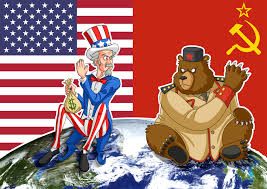 